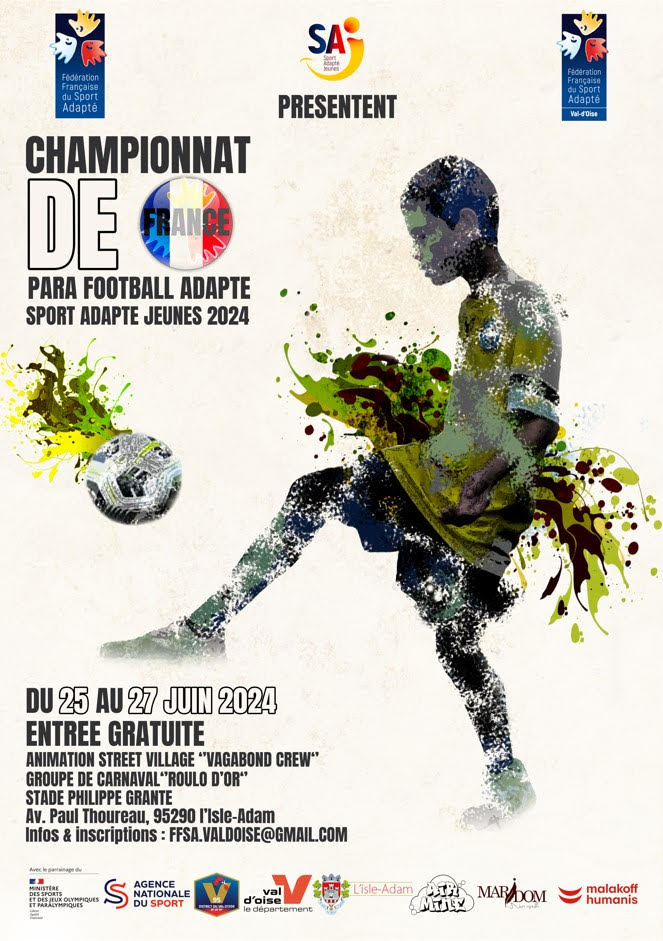 SommaireMots d’accueil ……………………………………………………………………………………………………………………………………3	Bienvenue à L’ISLE-ADAM….………………………………………………………………………………………………………………4	Venir à L’ISLE-ADAM …………………………………………………………………………………………………….……………………5	Comité d’organisation local ………………………………………………………………………………………………….……………6	Programme prévisionnel ……………………………………………………………………………………………………………………7	Informations générales ………………………………………………………………………………………………………………………8Précisions techniques ………………………………………………………………………………………………………………………10Fiche association ………………………………………………………………………………………………………………..……………13	Fiche engagement Moins de 16 ans/ FOOT à 5………………………….……………………………………………..………14Fiche engagement Moins de 21 ans / FOOT à 7 ……………………………..……………………………..…………………15Fiche engagement CHALLENGE JEUNE FOOTBALLEUR …………………………………………………………..…………16	Demande(s) de dérogation ………………………………………………………………………………………………………………17		Fiche récapitulative ………………………………………………………………………………………………………………….………19	Plan d’accès ………………………………………………………………………………………………………….…………………………20	Liste des hébergements …………………………………………………………………………………..………………………………21	Mot d’accueil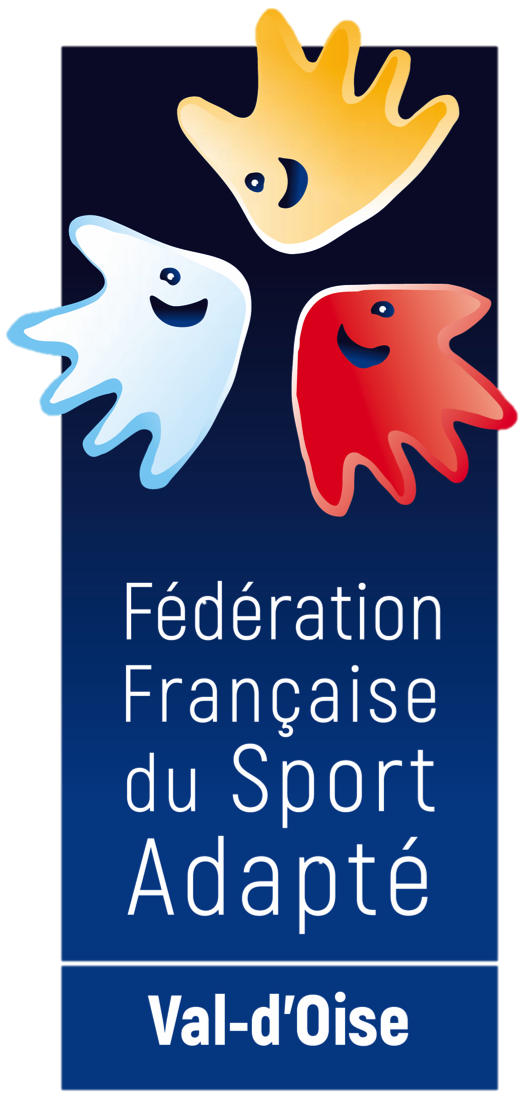 A l’aube des Jeux Olympiques et Paralympiques 2024, le CDSA95 en collaboration avec le District de Football du Val d’Oise, la ville de l’Isle-Adam, le Conseil Départemental du Val d’Oise et le Comité Départemental Olympique et Sportif du Val d’Oise sont très heureux d’accueillir le Championnat de France Para Football Sport Adapté Jeunes 2024, sur le territoire Val d’oisien.Cet événement a pour but de mettre en lumière nos footballeuses et footballeurs qui concourent tout au long de la saison sportive afin de pouvoir participer à cette compétition dans le respect des valeurs sportives (vivre ensemble, coopération, solidarité, partage, le respect de l’autre et de soi).Nous sommes donc impatients d’accueillir dans un cadre verdoyant, nos sportifs dans un esprit festif et compétitif, afin de mettre à l’honneur le Sport et Handicap.Je tiens chaleureusement à remercier tous les partenaires publics, privés, institutionnels ainsi que tous les bénévoles et permanents qui ont participé à la bonne mise en œuvre de cette organisation.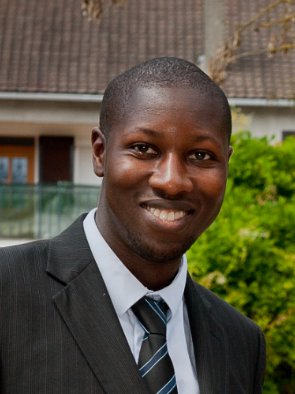 Sécou MANEPrésident du COLBienvenue à L’ISLE-ADAMÀ 32 km de Paris, à la croisée des chemins du « Pays de France », du « Vexin français » et du « Valois », premiers fleurons de la Couronne de France, celle des Capétiens et des Valois, L’Isle-Adam est aussi au cœur du Val-d’Oise.Ce département comprend d’importants massifs forestiers, des vallées riantes : celles de la Seine, de l’Oise, de la Viosne, du Sausseron et des plaines très fertiles.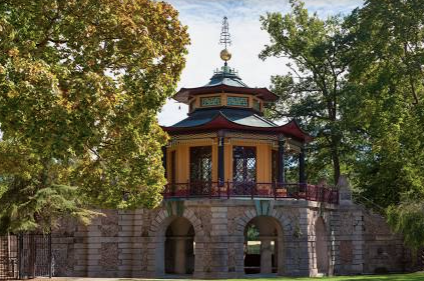 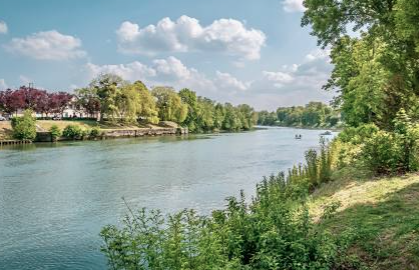 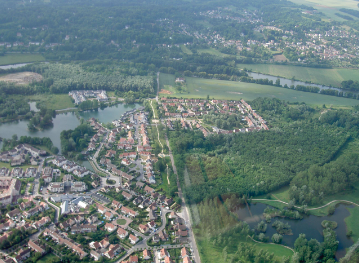 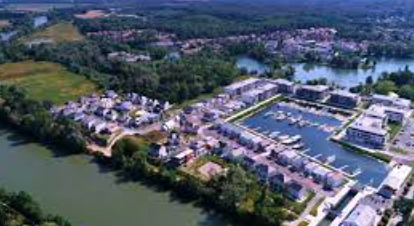 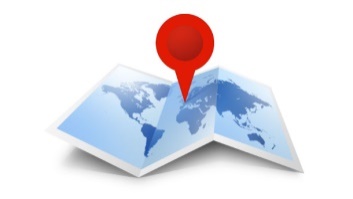 Venir à L’Isle-Adam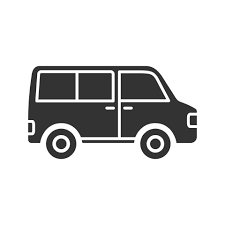 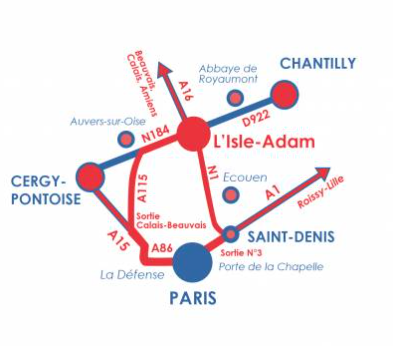 En voitureen venant du Nord par l'A16 et la N1depuis Roissy par la N104 puis la N1de la capitale par l'A1 puis la N1 direction Beauvais, ou par l'A15, l'A115, puis la N184, ou par l'A1 et l'A3 via Roissy. depuis Cergy-Pontoise par la N184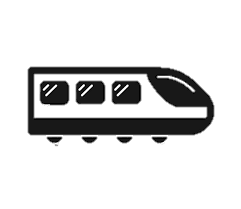 En train/TGVDeux lignes de chemin de fer desservent la gare de L'Isle-Adam - Parmain :Paris-Gare du Nord - Persan via ValmondoisPontoise - Persan-BeaumontComité d’organisation localPrésident du COLMonsieur MANE SécouPrésident du COMITÉ DÉPARTEMENTAL SPORT ADAPTÉ DU VAL D’OISE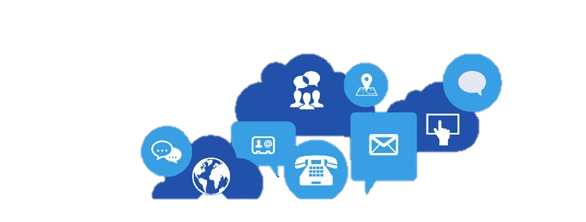 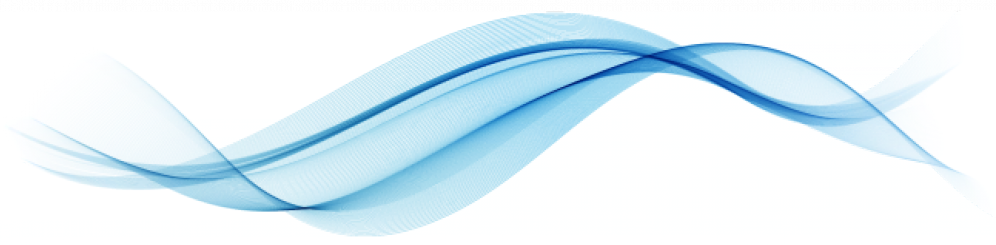 COL France PARA FOOT SPORT ADAPTÉ JEUNE 2024CDSA95 / Steve EBOLLOMAISON DES COMITÉS JEAN BOUVELLE106 Rue des bussys
95600 EAUBONNE06 85 85 35 76 – ffsa.valdoise@gmail.comProgramme prévisionnelMardi 25 Juin 202414h00 - 18h00			Accueil des délégations	 + DÉFILÉ + STREET VILLAGE18h00 - 19h00			Cérémonie d’ouverture  19h00 – 20h30			Repas20h30 - 21h00			Réunion des entraîneurs Mercredi 26 Juin 202408h00 - 9h00			Accueil des délégations09h00 - 12h00			Challenge Jeune Footballeur et phases de poule pour les moins de 21ans12h00 - 13h30			Repas 13h30 - 18h00			Phases de poule pour les moins de 16ans et moins de 21ans19h00 - 22h30			Repas + CONCERT Jeudi 27 Juin 202408h00 - 9h00			Accueil des délégations09h00 - 11h30			Phases finales11h30 - 12h30	Remise des récompenses et cérémonie de clôture13h00				Fin du championnat + distribution panier repasInformations générales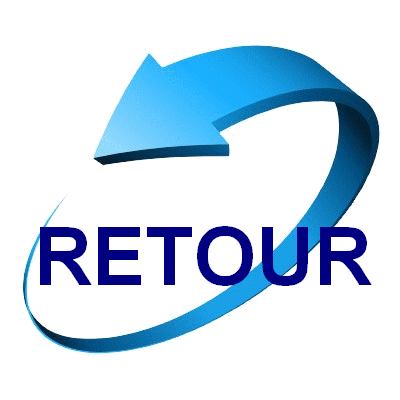 Retour des inscriptions au plus tard le 21 MAI 2024Accueil des délégationsL’accueil se fera le :Mardi 25 Juin 2024 de 14h à 18hToutes les délégations devront se présenter durant cette tranche horaire. À cette occasion, il sera remis à l’ensemble des équipes des documents relatifs aux épreuves, à la restauration, et les cadeaux de bienvenue. Une vérification sera faite à partir des listes d’inscriptions.Les sportifs ayant une contre-indication médicale présente sur leur licence devront présenter un certificat médical FFSA d’absence de contre-indication de la pratique du Para Football Adapté  en compétition.Le jour de l’arrivée des délégations, les sportifs et les accompagnateurs s’engagent à se conformer au règlement sportif FFSA et au programme de la manifestation tels que précisés dans le dossier d’accueil fourni par le COL. Ils s’engagent également à respecter l’engagement dans la classe dans laquelle ils se sont qualifiés.RestaurationIl est fortement conseillé d’aller manger dès la fin des épreuves de vos sportifs pour éviter l’attente.Tous les repas seront servis de     12h à 14h et de 19h à 21h.Ils auront lieu à/au : Le CONCERT du Mercredi soir aura lieu : de 19h à 22h30 sur le lieu de la compétition.Les paniers repas du Jeudi midi seront distribués : à 12h  HébergementsUne liste d’hébergements est fournie en annexe de ce dossier afin que les associations les contactent elles-mêmes pour réservation. Nous avons négocié des tarifs donc n’hésitez pas à leur préciser que vous venez pour le Championnat de France Para Football AdaptéÉquipe médicaleUne équipe médicale sera présente sur le lieu de la compétition.Afin de permettre une intervention efficace de l’équipe médicale, les accompagnateurs devront être en possession des ordonnances des traitements en cours des sportifs.TransportLes organisateurs n’assureront aucun transport. Merci à vous d’anticiper votre venue.Précisions techniquesLa réglementation FFSA et les modalités de qualification au championnat de France seront appliquées. Le règlement Para Football Adapté de la FFSA est disponible sur le site internet fédéral : http://www.sportadapte.fr dans la rubrique « Pratiquer – Formes de pratique – La compétition en Sport Adapté » et sur l’espace membres ainsi qu’en AnnexeEn cas de contestation, une commission d’appel sera présente. Elle sera composée des personnes suivantes :Le représentant du président de la FFSA sur le championnatUn représentant des arbitresUn membre de la CSN Para Football AdaptéModalités d’inscriptionLe championnat de France PARA FOOTBALL SPORT ADAPTÉ JEUNES relève du règlement FFSA.Peuvent participer à ce Championnat de France FFSA, les sportifs ayant une licence compétitive FFSA pour la saison sportive 2023-2024 avec mention de la classe.Tout sportif ne présentant pas sa licence, comme le stipule la réglementation, se verra refuser l’accès à la compétition. Un contrôle des licences de la saison en cours aura été fait sur internet, mais les sportifs doivent être en mesure de présenter leur licence à l’accueil.Au moins un responsable de l’association doit être en possession d’une licence Dirigeant ou Bénévole FFSA. Son numéro est à renseigner sur la fiche association et sur les fiches d’engagement.Sans licence FFSA, aucune réclamation ne sera autorisée. De plus, seules les personnes licenciées FFSA pourront accéder aux zones techniques.Pour la participation au Championnat de France, la fiche d’inscription par équipe doit être validée par le président du comité départemental puis le président de la ligue régionale Sport Adapté de votre territoire.Elle devra également spécifier le nom, la qualité et les coordonnées du technicien certifiant les engagements et comporter les indications suivantes :Date et résultats du championnat qualificatifJustificatif de participation à une rencontre qualificativeLes résultats officiels de la compétition qualificative sur laquelle les sportifs se sont qualifiés doivent être joints au dossier d’inscription.Le cas échéant, une demande de dérogation peut être faite (pages 18 et 19)Le référent championnat de France de la CSN Para Football Adapté FFSA en charge de la partie informatique – Stéphane LAVERGNE doit recevoir les résultats des championnats qualificatifs. Ces résultats doivent lui être adressés directement par mail : lavergne.st@orange.frLe retour des dossiers devra s’effectuer au plus tard 21 MAI 2024. Au-delà de cette date le comité d’organisation local n’acceptera aucune inscription.Les sportifs ne seront officiellement inscrits qu’à réception du dossier d’inscription dûment complété et accompagné du règlement des frais d’inscription. La personne qui inscrit les sportifs a la charge de transmettre l’ensemble des modalités de participation aux personnes qui accompagnent les sportifs pendant le championnat.DésistementAucun remboursement ne sera effectué après le 21 MAI 2024 sauf sur présentation d’un certificat médical justifiant de l’impossibilité pour le sportif de se rendre sur le lieu de la compétition.Réunion techniqueUne réunion d’information animée par les référents championnat de France de la CSN Para Football Adapé – Emidio CORREIA et Stéphane LAVERGNE – et le Cadre technique national de la discipline – Alexandre STEUX – est programmée le :Mardi 25 Juin 2024 À 20h30Un entraineur de chaque délégation devra être présent à cette réunion et signer la liste d’émargement fournie par le COL. Le fonctionnement et les horaires définitifs de compétition seront communiqués aux entraîneurs au cours de la réunion des entraineurs. En conséquence, ceux-ci s’engagent à présenter leurs sportifs à l’heure indiquée.Si vous souhaitez obtenir des réponses précises sur le plan technique autres que celles annoncées, veuillez adresser vos questions préalablement à Stephane LAVERGNE – lavergne.st@orange.frÉchauffement et compétitionUn terrain sera mis à disposition pour les échauffements
Les équipes y auront accès tout au long de la compétition.Des vestiaires et des douches seront ouverts sur le site de compétitionÉquipements sportifsLa compétition sera répartie sur 6 terrains : 	4 pour les moins de 16 ans en foot à 5 mixte							2 pour les moins de 21 ans en foot à 7 mixteLes joueurs devront être munis OBLIGATOIREMENT de maillots, shorts, chaussettes, protèges-tibias et chaussures à crampons moulés pour participer aux rencontres.
Chaque équipe devra avoir 2 jeux de maillots de couleurs différentes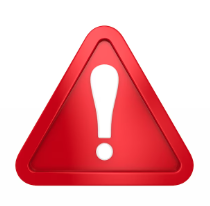 Catégories d’âgeSurclassement : les jeunes nés en 2008 peuvent jouer avec la catégorie Moins de 21ansClasses ABC / BCDEquipe classifiée ABCDans ce groupe nous trouverons des joueurs de classe AB et BC Equipe classifiée BCD Dans ce groupe nous trouverons des joueurs de classe BC et CD Dans cette configuration, les joueurs de la classe AB ne pourront jamais être confrontés aux joueurs de la classe CD. Suivant leur classification et leur capacité, notamment au niveau des limitations dans le traitement de l’information, les joueurs de la classe BC pourront se retrouver dans des équipes ABC ou BCD.Challenge Jeune Footballeur Descriptif du concours : Document en pièce jointe de la newsletter. Par chèque bancaire ou postal à l’ordre du COL CDSA95Ci-joint le règlement complet par chèque d’un montant de : ………………………………………………… eurosN° de chèque : …………………………………………………… de la banque : ……………………………………………………DateSignatureJoindre la fiche de résultat de l’épreuve qualificative. Pour toute demande de dérogation, remplir la fiche type page ….Merci de l’envoyer pour signature en double exemplaire à votre ligue régionale.Si la mention « avec contre-indication » apparait sur la licence, le sportif doit être en mesure de présenter un certificat médical de non contre-indication de pratique en compétition du Para football adaptéNom et coordonnées du technicien certifiant les engagements ci-dessus (obligatoire) :Joindre la fiche de résultat de l’épreuve qualificative. Pour toute demande de dérogation, remplir la fiche type page ….Merci de l’envoyer pour signature en double exemplaire à votre ligue régionale.Si la mention « avec contre-indication » apparait sur la licence, le sportif doit être en mesure de présenter un certificat médical de non contre-indication de pratique en compétition du Para football adaptéNom et coordonnées du technicien certifiant les engagements ci-dessus (obligatoire) :Obligatoire pour les joueurs moins de 16 ans inscrits au championnat de para football adapté jeunes et les joueuses -de 18ans et -de 21ansJoindre la fiche de résultat de l’épreuve qualificative. Pour toute demande de dérogation, remplir la fiche type page 18Merci de l’envoyer pour signature en double exemplaire à votre Ligue.Si la mention « avec contre-indication » apparait sur la licence, le sportif doit être en mesure de présenter un certificat médical de non contre-indication de pratique en compétition du football sport adapté.Nom et coordonnées du technicien certifiant les engagements ci-dessus (obligatoire) :Demande de dérogation individuelleMerci d’envoyer cette fiche pour signature en double exemplaire à votre ligue régionale qui la transfèrera à la CSN de la discipline à Emidio CORREIA – correia.emidio@gmail.comJe soussigné(e) M./Mme ………………………………………………………………………………………………… représentant de l’association demande dérogation pour que M./Mme …………………………………………………………………… participe au championnat de France Para Football Sport Adapté Jeune pour le motif suivant :Absence de compétition qualificative régionale sur la saison en coursAbsence pour raison médicale lors de la compétition qualificative(merci de nous fournir le certificat médical daté et signé par le médecin)Autre motif ……………………………………………………………………………………………………………………………Nom, qualité et coordonnées du certificateur :Avis du certificateur			 Favorable Réservé DéfavorableDemande de dérogation par équipeMerci d’envoyer cette fiche pour signature en double exemplaire à votre ligue régionale qui la transfèrera à la CSN de la discipline à Emidio CORREIA – correia.emidio@gmail.comJe soussigné(e) M./Mme ………………………………………………………………………………………………… représentant de l’association demande dérogation pour que l’équipe …………………………………………………………………… participe au championnat de France Para Football Sport Adapté Jeune pour le motif suivant :Absence de compétition qualificative régionale sur la saison en coursAutre motif ……………………………………………………………………………………………………………………………Nom, qualité et coordonnées du certificateur :Avis du certificateur			 Favorable Réservé DéfavorableFiche récapitulativeLes équipes ne seront officiellement inscrites qu’à la réception du dossier d’inscription dûment complété et accompagné du règlement total des frais d’inscriptions.Le responsable de la délégation doit remplir, sur les fiches, la totalité des champs demandés.Steve EBOLLO – COL France Para Football Sport Adapté Jeune 2024CDSA95 – Maison des Comités Jean Bouvelle – 95600 EAUBONNE06 85 85 35 76 – ffsa.valdoise@gmail.comPièces à joindre obligatoirement au dossier d’inscription pour qu’il soit enregistré :Cochez les cases pour ne rien oublier !Pour le 21 MAI 2024 : La fiche association La participation financière (règlement complet avec numéro d’association au dos du chèque) La/Les fiche(s) d’engagement validée(s) par votre CDSA et votre ligue régionale La fiche de résultat de l’épreuve qualificative ou dérogation validée par la CSNÀ avoir sur soi impérativement (sur le site de compétition) : Photocopies de la carte de sécurité sociale + mutuelle (une par sportif) La licence compétitive en cours de validité Le certificat médical en cas de contre-indication mentionnée sur la licence Ordonnance pour les traitements en coursTout sportif ne présentant pas sa licence comme le stipule la législation se verra refuser l’accès à la compétition.PS : La personne qui inscrit les sportifs a la charge de transmettre l’ensemble des modalités de participation aux personnes qui accompagnent les sportifs pendant le championnat.Tout dossier incomplet sera mis en attente et non traité.Plan d’accès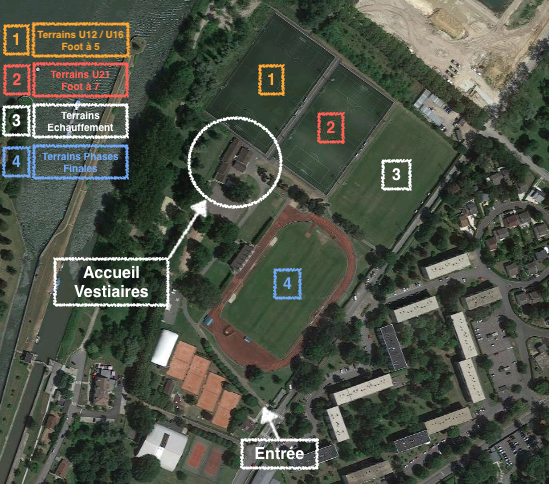 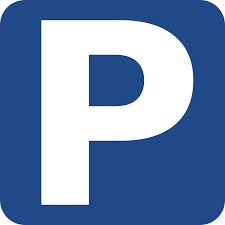 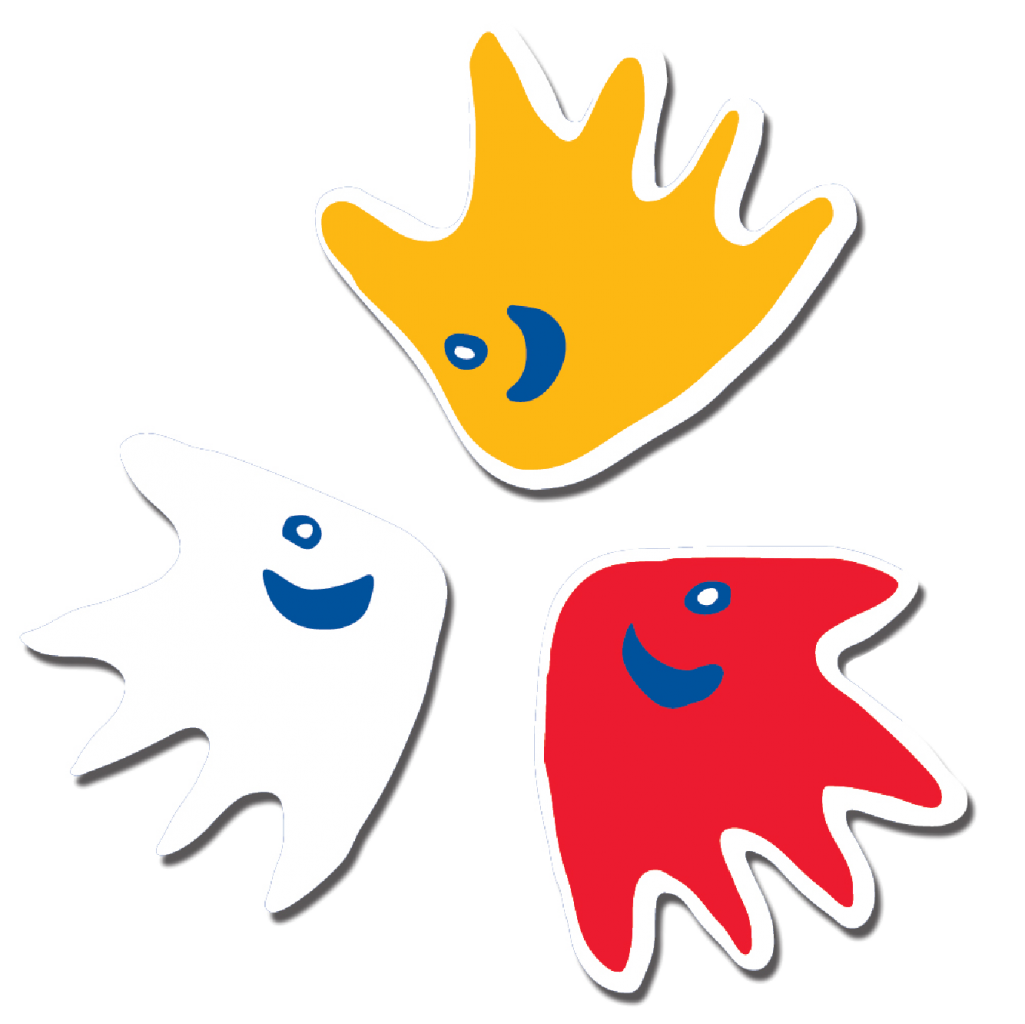 Liste des hébergementsSous réserve de disponibilités et d’éventuelles modifications des tarifs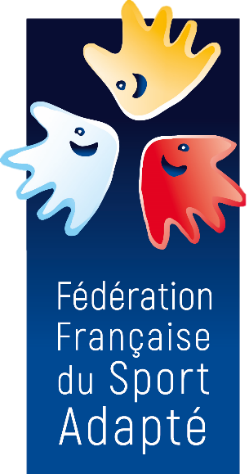 Partenaires institutionnels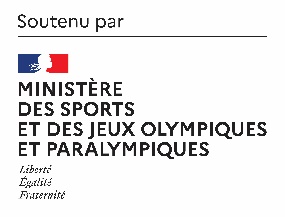 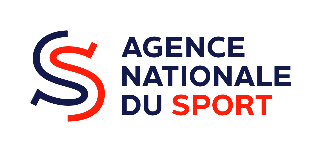 Partenaire principal FFSA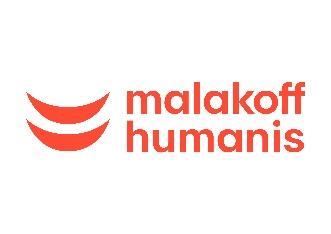 Partenaires locaux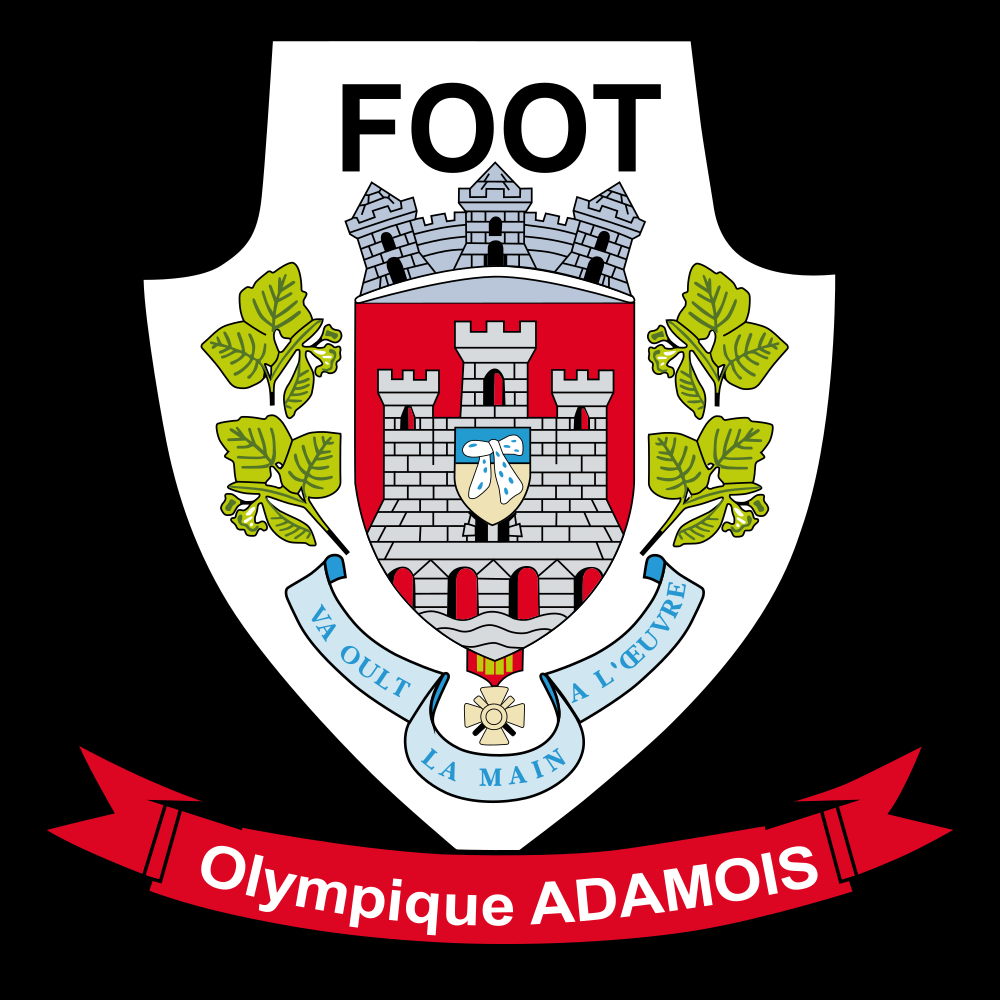 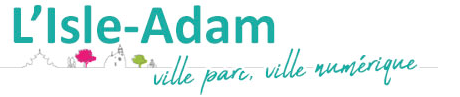 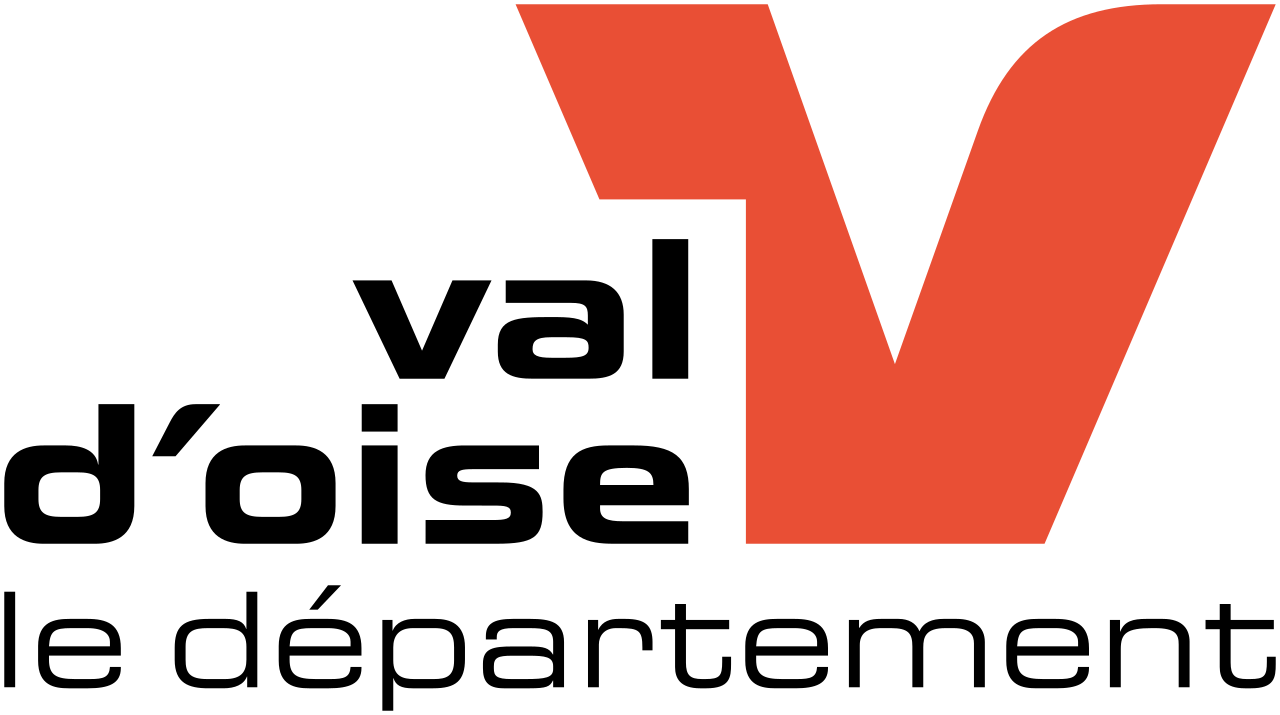 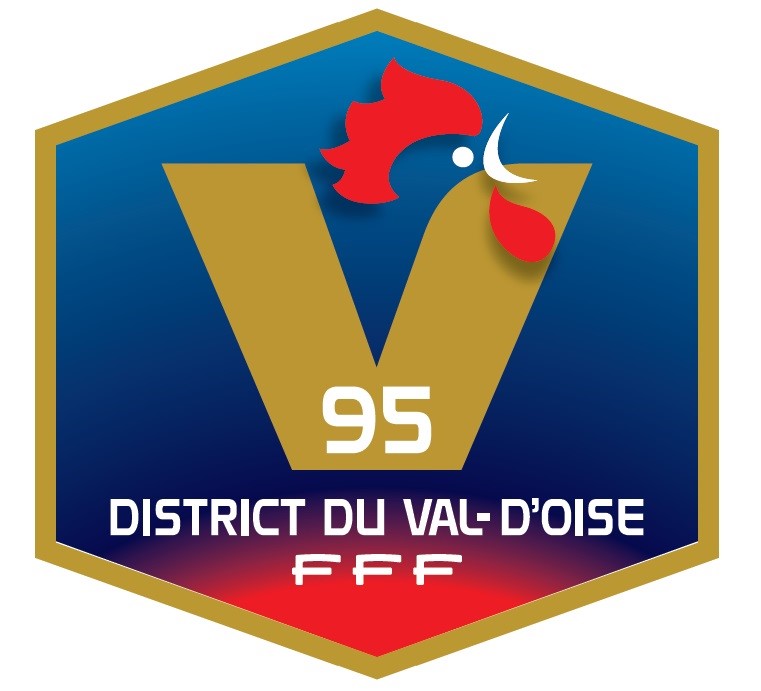 FONCTION CONTACTVice PrésidentBruno BERREZAIETrésorierLiliane MARTINEAUSecrétaire généralJosé GOMESCommission Coordination / LogistiqueSteve EBOLLOCommission SportiveYves ALLARDCommission MédicaleDr NGUYENCommission RestaurationBrigitte FOUNASCommission Partenariats / HébergementRémi BERTHET / Marie TAGLIANACommission CommunicationBrice SOUMBOUCommission Animation / BénévolatBrice SOUMBOUCommission Développement DurableRémi BERTHETCadre technique national PARA FOOTBALL ADAPTÉAlexandre STEUXAlexandre.steux@sportadapte.frRéférents championnat de la commission sportive nationale PARA FOOTBALL ADAPTÉStéphane LAVERGNE lavergne.st@orange.frCatégoriesAnnées de naissanceClasseChallenge Jeune FootballeurJoueurs 2008 /2009 / 2010 / 2011 (-16) et joueuses de 2003 à 2007 (-18 et-21)ABC - BCDMoins de 16 ans2008 /2009 / 2010 / 2011ABC - BCDMoins de 21 ans2003 / 2004 / 2005 /2006 /2007ABC - BCDN° Affiliation :Nom de l’association ou établissement :Nom de l’association ou établissement :Adresse :Adresse :Adresse :Nom et numéro de licence d’un des responsables de la délégation (obligatoire pour accès aux zones techniques) :Nom et numéro de licence d’un des responsables de la délégation (obligatoire pour accès aux zones techniques) :Nom et numéro de licence d’un des responsables de la délégation (obligatoire pour accès aux zones techniques) :Tél. :Tél. :Mail :PRESTATIONPRIX/PERS.NOMBREMONTANTFormule 1 -- SportifInscription au championnat sans forfait restauration45€OBLIGATOIRE…€Formule 2 -- EncadrantInscription au championnat sans forfait restauration25€…€Repas du mardi soir 25 juin 202415€15€…€Repas du mercredi midi 26 juin 202415€15€…€Repas + CONCERT du mercredi soir 26 juin 202420€20€…€Panier repas du jeudi 27 juin midi 202410€10€…€Aucun remboursement ne sera effectué après la date de clôture des inscriptions, sauf sur présentation d’un certificat médical justifiant de l’impossibilité pour le sportif de se rendre sur le lieu de la compétition.Aucun remboursement ne sera effectué après la date de clôture des inscriptions, sauf sur présentation d’un certificat médical justifiant de l’impossibilité pour le sportif de se rendre sur le lieu de la compétition.TOTALTOTAL…€N° Affiliation :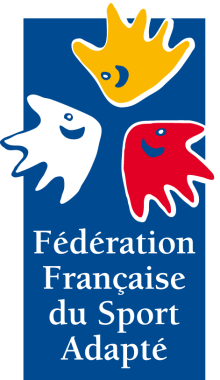 Nom de l’association ou établissement :Nom de l’association ou établissement :Nom et numéro de licence du responsable délégation (obligatoire pour être sur les terrains) :
Nom et numéro de licence du responsable délégation (obligatoire pour être sur les terrains) :
Tél. :N° LicencePrénom et NomDate de naissanceSexeClasseDate et lieu qualification12345678910N° Affiliation :Nom de l’association ou établissement :Nom de l’association ou établissement :Nom et numéro de licence du responsable délégation (obligatoire pour être sur les terrains) :
Nom et numéro de licence du responsable délégation (obligatoire pour être sur les terrains) :
Tél. :N° LicenceNom PrénomDate de naissanceSexeClasseDate et lieu qualification123456789101112N° Affiliation :Nom de l’association ou établissement :Nom de l’association ou établissement :Nom et numéro de licence du responsable délégation (obligatoire pour être sur les terrains) :
Nom et numéro de licence du responsable délégation (obligatoire pour être sur les terrains) :
Tél. :N° LicenceNom PrénomDate de naissanceSexeClasseDate et lieu qualification123456789101112Visa et signature du responsable associationVisa et signature du président de la ligue Visa et nom de la CSNVisa et signature du responsable associationVisa et signature du président de la ligue Visa et nom de la CSNHébergementDescriptifTarifsDistanceCamping Le grand Paris Nesle-la-valléeLe Grand Paris vous propose un large choix de locations de mobil-homes et d’emplacementshttps://www.campinglegrandparis.com/80€/jour6kmIbis hôtelL’Isle-AdamChambre moderne et agréable, conçue pour 1, 2 ou 3 personneshttps://all.accor.com/hotel/2511/index.fr.shtml?utm_campaign=seo+maps&utm_medium=seo+maps&utm_source=google+Maps60€-80€/nuit3.3kmGîte du RûPresles-en-brieGite 1 pour 4 personnesGite 2 pour 4 personnesGite 3 pour 4 personnesPossibilité de combiné les Gites 2 et 3 en 1 seulhttps://lesgitesduru.simplesite.com/43207951680-90€/nuit20.7kmBase de Loisirs Cergy-NeuvilleLe centre de séjour Hubert Renaud offre la possibilité d’organiser des séjours etd’accueillir des groupes.Sa capacité d’accueil est de 153 lits, répartis sur deux bâtiments.Standard : 4 à 6 couchagesConfort : 2 à 4 couchageshttps://cergy-pontoise.iledeloisirs.fr/accueil/hebergement-restauration/StandardNuit et petit-déjeuner : 21€Demi-pension : 33,5€ConfortNuit et petit-déjeuner :24€Demi-pension : 37€20.5kmGîte Aux écuries d’Auvers1 gîte de groupe - 32 couchages1 gîte 6 personnes2 gîtes 4 personneshttps://www.legiteauvers.com/900€/nuit88€/nuit80€/nuit9kmCamping de l’AbbatialeSaint-Leu-d’EsserentMobil-home 3 à 6 personneshttps://www.camping-abbatiale.com/90-100€/nuit22kmCamping le Pré des moinesGouvieuxMobil-home 4 à 7 personneshttps://www.camping-lepredesmoines.com/70-80€/nuit22kmCamping CampixSaint-Leu-d’EsserentChâlet gîte (5 pers)Roulotte (3 pers)Cabine randonneur (4 pers)https://campingcampix.com/index.php/fr/100€/nuit70€/nuit60€/nuit23kmAutresPossibilité de rechercher des gîtes dans les communes voisines de l’Isle-Adam : Butry-sur-Oise, Auvers-sur-Oise, Valmondois, Beaumont-sur-Oise etc… https://www.gites-de-france.com/frhttps://www.airbnb.fr/https://www.booking.com/--